Памятка по организации образовательного процесса в домашнем режимеГруппа «Шалунишки»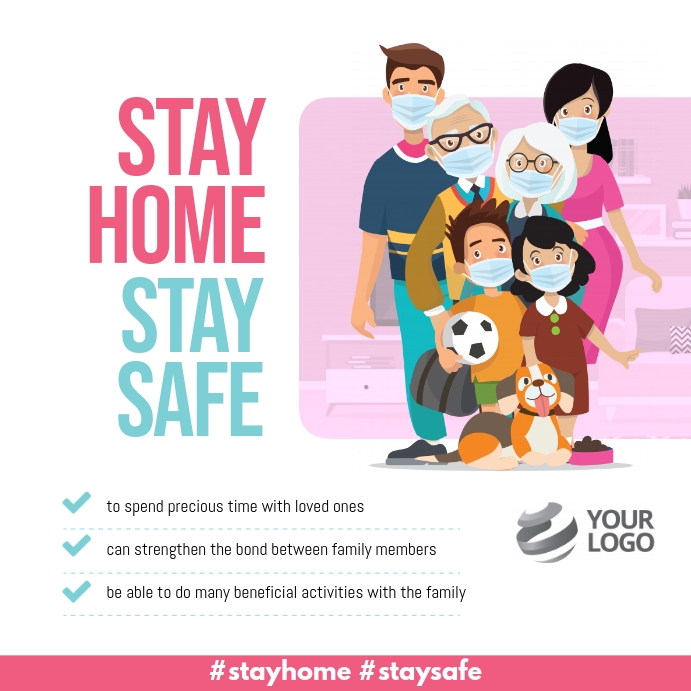 Уважаемые родители! Вы можете проявить себя осознанными, внимательными и понимающими родителями. Вы можете стать для ваших детей источником вдохновения на новые, интересные дела, партнёром, другом и союзником в их детском мире. Сделать это не так сложно, как вам может показаться. Самое главное, принять это решение и начать испытывать НЕ эмоции раздражения от вынужденного сидения дома, а эмоции радости от совместного проживания текущей ситуации вместе со своим самым близким человеком на свете - ребёнком!А в помощь вам в поиске идей для совместных дел, предлагаем вот такие ссылки:
1. Организация самостоятельной деятельности--https://fishki.net/3272212-30-prostyh-sposobov-zanjaty-detej-na-karantine.html
2. Канал Умачка для маленьких (счет-буквы)
https://www.youtube.com/channel/UC1XSJZpzrWgkeRsG1JGIKkg3. Канал Рыба-кит, обучение рисованию детей, большая подборка
https://www.youtube.com/channel/UCNA7GJ3OpJu0FTl4QmkC6tg4. Детские спектакли ведущих театров Москвы онлайн и бесплатно
https://kids.teatr-live.ru/2020/03/detskie-spektakli-onlajn/
5. Ежедневные познавательные видео и занятия с Чевостиком https://www.instagram.com/chevostik.ru/?igshid=ww3bhyj2qx006. 10 лекций Института Ньюфелда на самые актуальные темы детско-родительских отношений
http://course.neufeldinstitute.ru/10_lections/7. Задания на логику, по математике, чтению и т.д. для разных возрастов
https://reshi-pishi.ru/8. Гимнастика для всех https://drive.google.com/file/d/1NNULKbfEsvzBy9l6iTq2SjiGfs0XCC4o/view
9. Детские развивающие онлайн игры https://www.igraemsa.ru/Информацию подготовилаВоспитатель: Лесюта Надежда Михайловна